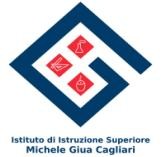 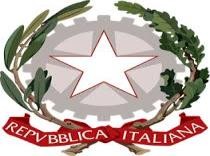 ISTITUTO DI ISTRUZIONE SUPERIORE“MICHELE GIUA”ind. CHIMICO-AMBIENTALE-INFORMATICO – LICEO SCIENTIFICO opz. SCIENZE APPLICATEVia Montecassino n. 41 - 09134 CAGLIARI - Tel (070) 500786 – 501745email: catf04000p@istruzione.it PEC: catf04000p@pec.istruzione.it C.U.: UFIVOL - Cod. Fisc. 80014350922Modulo di partecipazione ALLEGATO 2RICHIESTA DI BENI IN COMODATO D’USO GRATUITO TEMPORANEO “PC/tablet/dispositivi per la connessione/ Kit Didattici per DSA”Il/la sottoscritto/a _________________________________________________ in qualità di GENITORE ESERCENTE LA RESPONSABILITA’ GENITORIALE dell’alunno/a _______________________________ CLASSE________SEZIONE_____ n. telefono _________________________ mail ___________________________________In alternativa (in caso di alunno maggiorenne)Il/la sottoscritto/a _________________________________________________ in qualità di ALUNNO MAGGIORENNE frequentante la CLASSE________SEZIONE_____ n. telefono _________________________ mail ___________________________________presa visione dell’avviso  di selezione studenti beneficiari concessione in comodato d’uso gratuito strumenti per la didattica a distanza – PC/tablet/dispositivi per la connessione/ Kit Didattici per DSA” CHIEDEla concessione in comodato d’uso gratuito temporaneo di un PC/notebook/tablet/dispositivo per la connessione  -Kit didattici per DSA fino al termine di sospensione delle attività didattiche a distanza, precisando che lo stesso verrà utilizzato a soli scopi didattici e verrà restituito alla ripresa regolare delle lezioni e comunque al termine dell'anno scolastico (giugno 2021).A tal fine, ai sensi della legge 445/2000 artt. 46 e 47, consapevole che l’Istituzione Scolastica potrà avviare accertamenti nel merito e consapevole delle conseguenze di legge cui è assoggettato in caso di dichiarazioni mendaci, dichiara1. Di avere un ISEE valido nell’anno in corso 2021 (non superiore a € 30.000 pari a €_____________2. Che l’alunno per cui si chiede il bene in comodato d’uso gratuito:frequenta la classe ____________E’ in situazione di handicap (certificato ai sensi della legge 104/92) [ ] SI  [ ] NOE’ un alunno con DSA (disturbo specifico dell’apprendimento)  [ ] SI   [ ] NO3.  Di avere più di due figli che studiano nella Scuola Secondaria di I Grado o di II Grado:  [ ] SI 1) classe ________  Scuola ____________     2) classe ________  Scuola ____________     [ ] NOb. due figli che studiano nella Scuola Secondaria di I Grado o di II Grado: :  [ ] SI classe ________  Scuola ____________     [ ] NO4. di essere consapevole che, se rientrante fra i soggetti in possesso dei requisiti, è tenuto a stipulare un contratto di comodato d’uso con il legale rappresentante dell’istituzione Scolastica.La firma autografa verrà apposta dal genitore/alunno maggiorenne munito di documento di riconoscimento solo nel contratto di comodato d’uso nel caso di accoglimento della domanda.(allegare copia documento di riconoscimento)Data_____________ Il Genitore / Alunno maggiorenne_______________________________